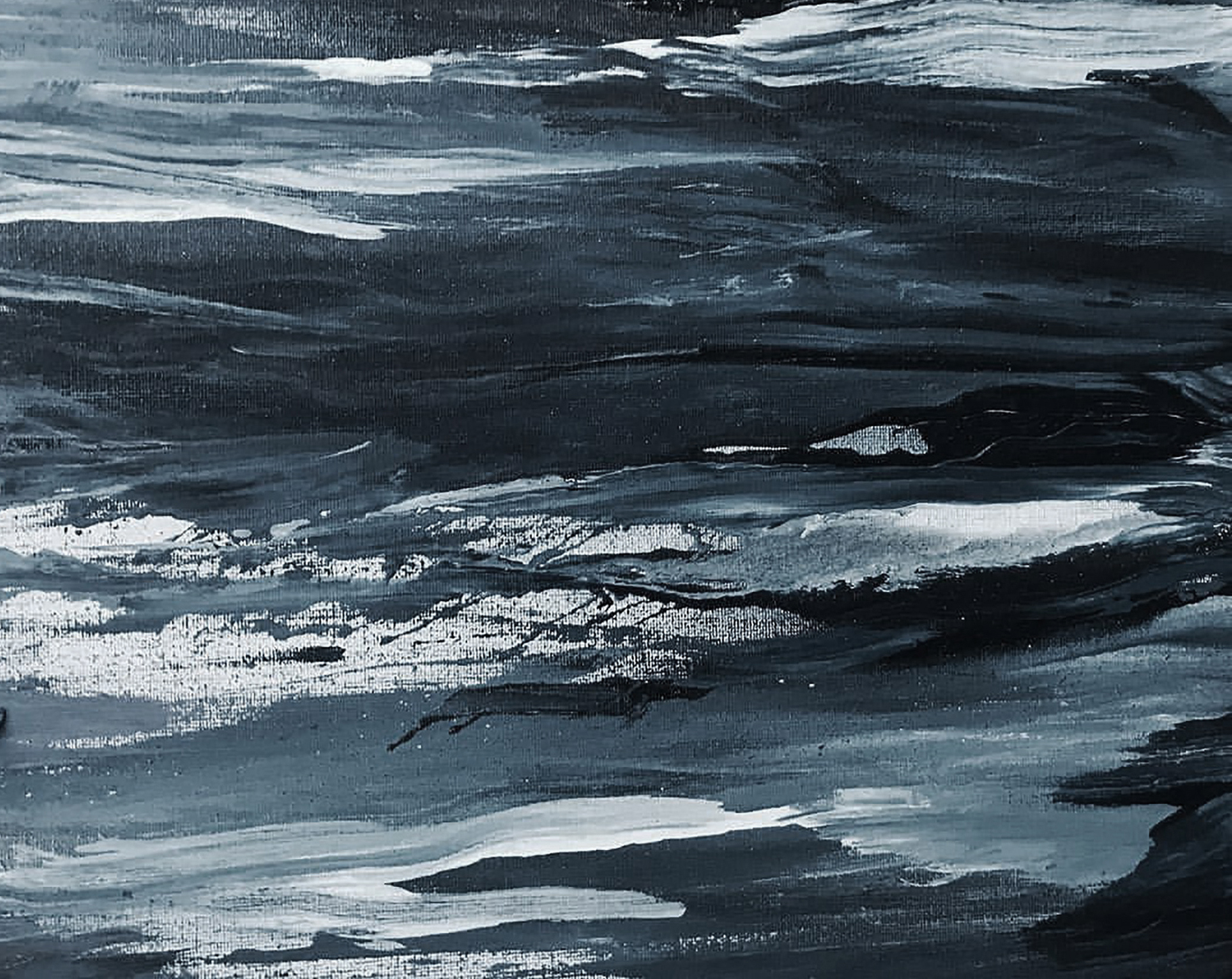 个人简历欢丨迎丨阅丨览用专业服务社会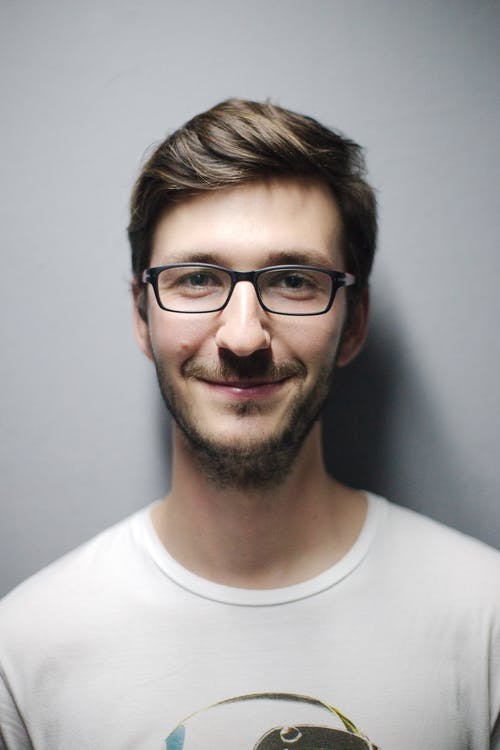 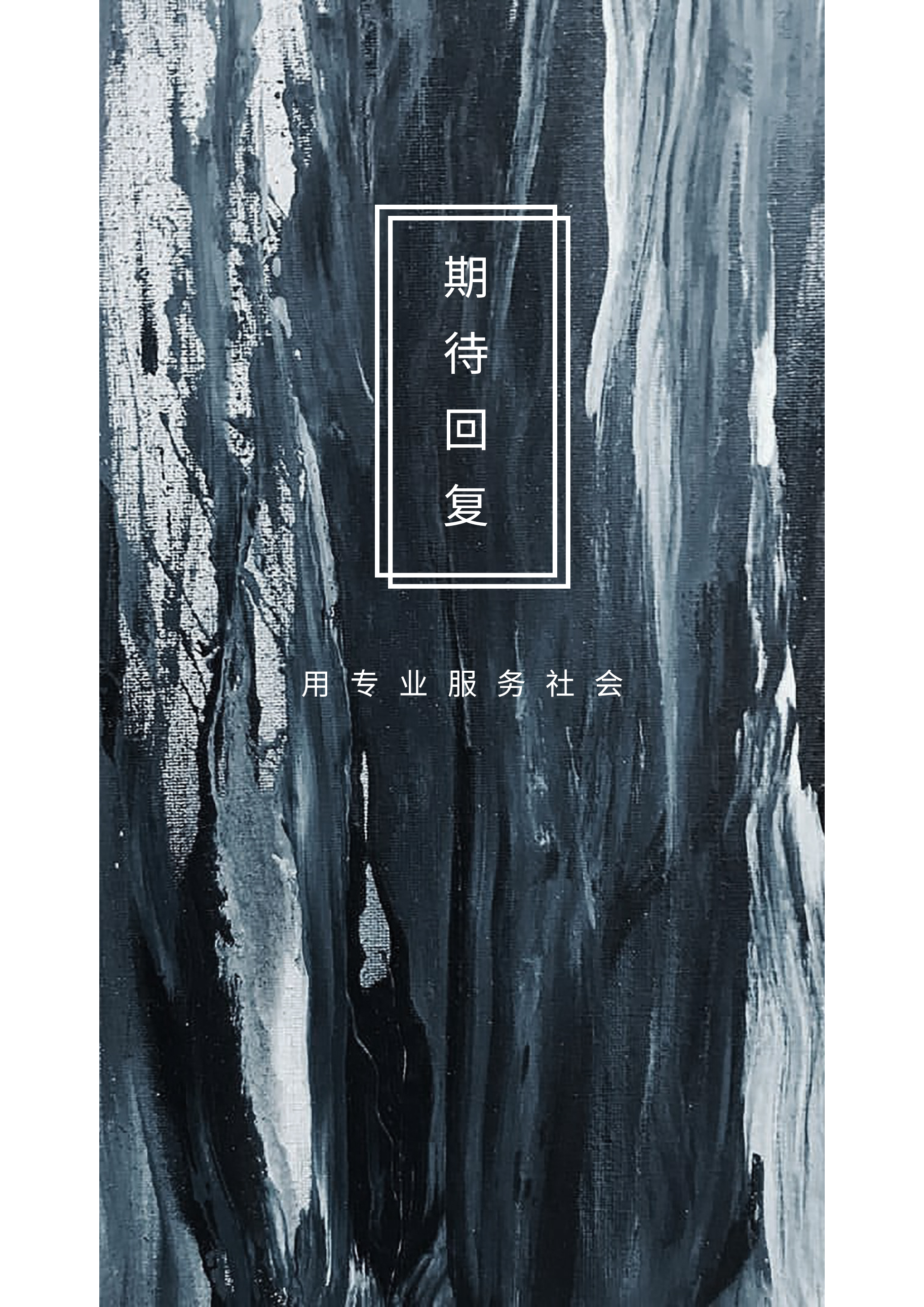 